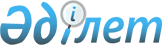 О проекте Закона Республики Казахстан "О внесении изменений и дополнений в некоторые законодательные акты Республики Казахстан"Постановление Правительства Республики Казахстан от 28 февраля 2001 года N 288     Правительство Республики Казахстан постановляет:      Внести на рассмотрение Мажилиса Парламента Республики Казахстан проект Закона Республики Казахстан "О внесении изменений и дополнений в некоторые законодательные акты Республики Казахстан".     Премьер-Министр  Республики Казахстан                                                               проект                              Закон                        Республики Казахстан             О внесении изменений и дополнений в некоторые                законодательные акты Республики Казахстан     Внести изменения и дополнения в следующие законодательные акты Республики Казахстан:     1. В Закон Республики Казахстан от 23 июня 1992 года  Z922200_  "О внутренних войсках Министерства внутренних дел Республики Казахстан"  (Ведомости Верховного Совета Республики Казахстан, 1992 г., N 11-12, ст. 290; N 24, ст. 592; 1993 г., N 8, ст. 179; 1995 г . N 1-2, ст. 17; N 23, ст. 155; Ведомости Парламента Республики Казахстан. 1997 г., N 7, ст. 79; N 12, ст. 184; N 13-14. ст. 205; 1998 г., N 23, ст. 416; N 24, ст. 436; 1999 г., N 8, ст. 233, 247):     1) в абзаце втором статьи 4 слова "Министр внутренних дел -" исключить;     2) в абзаце третьем статьи 7 слова "Министра внутренних дел -" исключить";     3) в статье 10:     в заголовке слова "- Командующий внутренними войсками Республики Казахстан" исключить;     в абзаце первом слова "- Командующий внутренними войсками" исключить;     абзац пятый после слов "дислокацию и" дополнить словом "утверждает";     абзацы шестой, седьмой, восьмой, девятый, десятый, одиннадцатый, двенадцатый исключить;     дополнить абзацем следующего содержания:     "назначает на должности и освобождает от должностей начальников высших военных учебных заведений внутренних войск, командиров соединений внутренних войск, увольняет офицеров внутренних войск со службы, присваивает первое воинское звание офицерского состава и воинское звание "полковник".";     4) дополнить статьей 10-1 следующего содержания:     "Статья 10-1. Командующий внутренними войсками     Командующий внутренними войсками:     поддерживает постоянную боевую и мобилизационную готовность внутренних войск; 

       руководит служебно-боевой деятельностью, оперативной и боевой подготовкой войск, внедрением передового опыта, развитием материальной базы и созданием необходимых социально-бытовых условий для личного состава; 

      разрабатывает планы комплектования войск военнослужащими срочной службы по призыву и в добровольном порядке по контракту; организации их увольнения в запас в соответствии с указами Президента Республики Казахстан; 

      издает приказы, директивы, указания и утверждает штаты соединений, воинских частей; 

      решает вопросы прохождения военной службы офицерами внутренних войск в соответствии с законодательством, назначает на должности, освобождает от должностей, присваивает очередные воинские звания и увольняет в запас или в отставку до подполковника включительно; 

      представляет к награждению государственными наградами военнослужащих, служащих внутренних войск; 

      принимает на вооружение (снабжение) войск боевую и иную технику и другое имущество, списывает пришедшие в негодное состояние или утраченные материальные ценности и денежные средства войскового (бюджетного) учета в порядке, установленном Правительством Республики Казахстан."; 

      5) в абзаце втором статьи 11 слова "- Командующего внутренними войсками" исключить;     6) в абзаце втором статьи 13 слова "Министра внутренних дел Республики Казахстан -" исключить.      2. В Указ Президента Республики Казахстан, имеющий силу Закона, от 21 декабря 1995 года N 2707  U952707_  "Об органах внутренних дел Республики Казахстан" (Ведомости Верховного Совета Республики Казахстан, 1995 г., N 23, ст. 154; Ведомости Парламента Республики Казахстан, 1997 г., N 7, ст. 79; N 12, ст. 184; 1998 г., N 17-18, ст. 225; N 23, ст. 416: N 24, ст. 436; 1999 г., N 8, ст. 233, 247; 1999 г., N 23, ст. 920; 2000 г., N 3-4, ст. 66):     1) в статье 6:     в заголовке и в пункте 1 слова "- Командующий внутренними войсками" исключить;     пункт 2 дополнить подпунктом 3-1) следующего содержания:     "3-1) представляет для назначения Президенту Республики Казахстан кандидатуру Командующего внутренними войсками;";     2) пункт 1 статьи 7 исключить.     Президент      Республики Казахстан     (Специалисты: Мартина Н.А.,                   Цай Л.Г.)
					© 2012. РГП на ПХВ «Институт законодательства и правовой информации Республики Казахстан» Министерства юстиции Республики Казахстан
				